Дополнительные материалыД.А. Терехова, М.А. Смирнова, А.П. Гераськина, О.В. Шопина, А.И. Кузнецова, И.М. Бавшин, В.Р. Хохряков, М.И. Герасимова, И.Н. Семенков Макрофауна и органическое вещество в постагрогенных (су)песчаных почвах северо-запада Смоленской области (Pоссия) // Почвоведение. 2023. № 8. D. A. Terekhova, M.A. Smirnova, А. P. Geraskina, О. V. Shopina, А. I. Кuznetsova, I. М. Bavshin, G. V. Klink, P. R. Enchilik, V. R. Khokhryakov, M.I. Gerasimova, I. N. Semenkov ''Macrofauna and organic matter in postagrogenic sandy soils at the NW Smolensk region (Russia),'' Eurasian Soil Science,  Рис. S 1. Распределение агрохимических показателей по пахотным почвам Демидовского (вверху) и Духовщинского (в центре) районов, а также всей Смоленской области (внизу) по состоянию на 01.01.2017 г. [31]. 1 – очень низкое содержание подвижных Р (<25 мг/кг) и К (<40), а также органического вещества (<1.3); величина рН <4.5. 2 – низкое содержание подвижных Р (26 – 50) и К (41 – 80), а также органического вещества (1.4 – 2.0); величина рН 4.6 – 5.0. 3 – среднее содержание подвижных Р (51–100) и К (81–120), а также органического вещества (2.1–2.5); величина рН 5.1–5.5. 4 – повышенное содержание подвижных Р (101–150) и К (121–170), а также органического вещества (2.6–3.0); величина рН 5.6–6.0. 5 – высокое содержание подвижных Р (151–250) и К (171–250), а также органического вещества ( > 3.1); величина рН  > 6.0. 5 – очень высокое ( > 250) содержание подвижных Р и К, а также органического вещества ( > 3.1); величина рН  > 6.0.Таблица S 1. Сельскохозяйственная статистика по Поречскому уезду и Смоленской губернии и областиПримечание. КРС – крупный рогатый скот. В середине XIX в. среднее семейство включало 4 взрослых мужчины, по женщинам и детям статистика не приведена. * В Смоленской губернии было 12 уездов. ** справа от черты на 1916 г. [38] *** включая коз. Прочерк – нет данных.Таблица S 2. Характеристика агрохимических мер и показателей для пахотных почв Смоленской области [31]Примечание. * в пересчете на действующее вещество. И – известкование (для почв с величиной рН<5.5). Ф – фосфоритование (для почв с содержанием подвижного P<50 мг/кг). ОВ – органическое вещество. Прочерк – нет данных.Подвижный PПодвижный KВеличина рНОрганическое вещество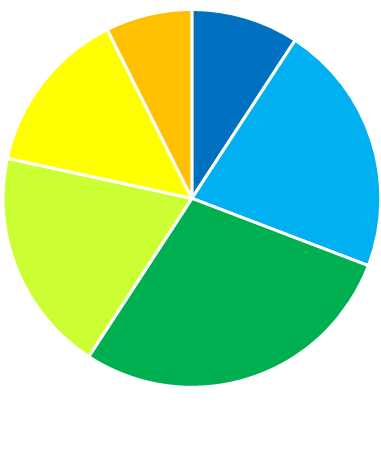 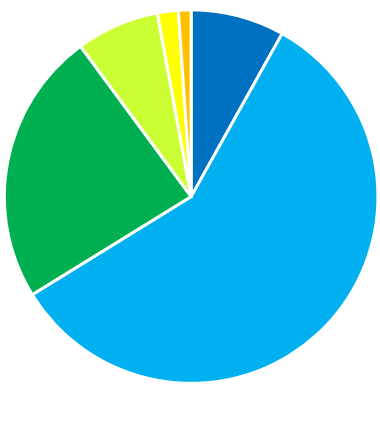 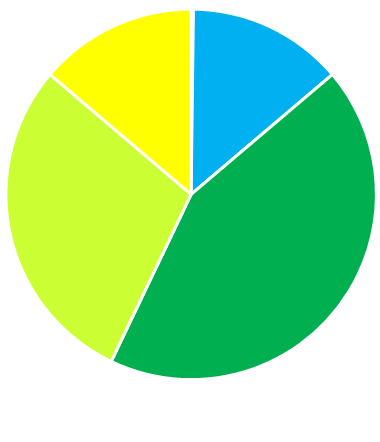 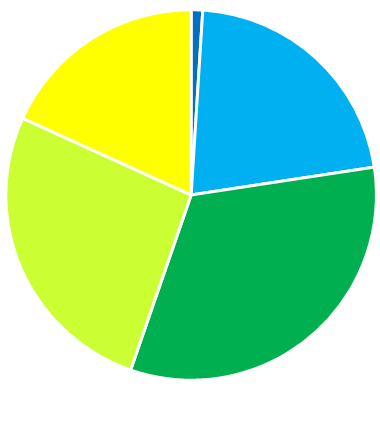 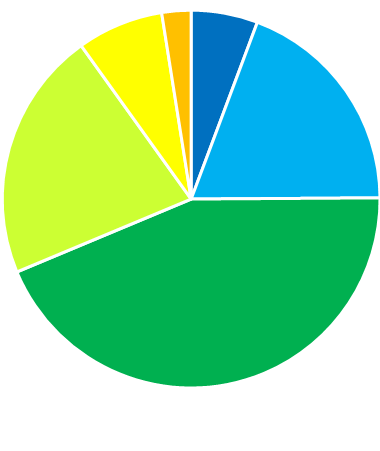 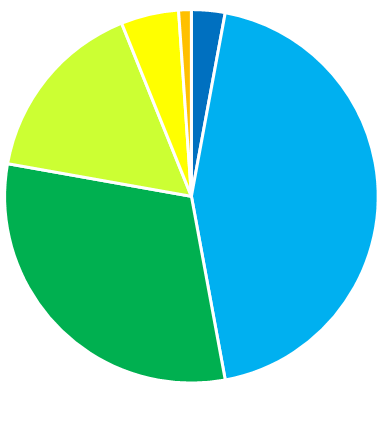 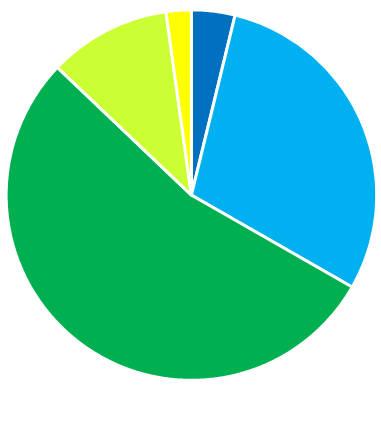 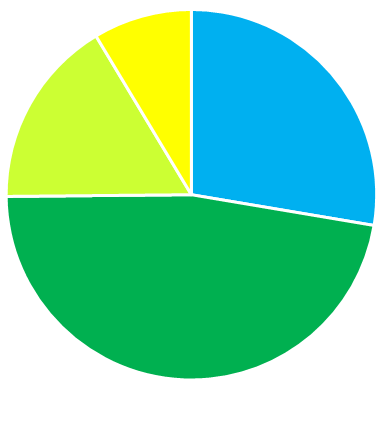 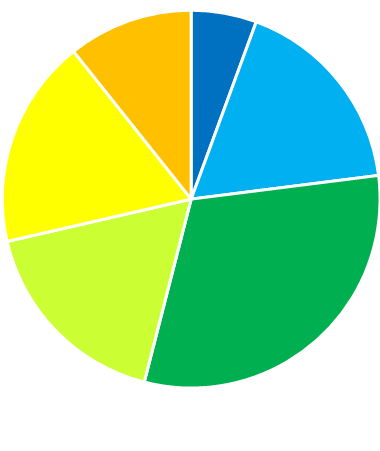 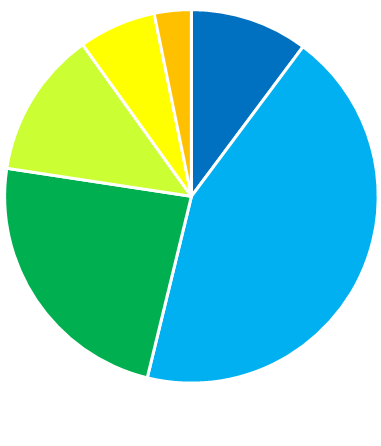 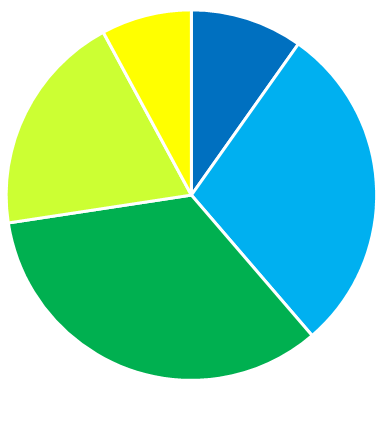 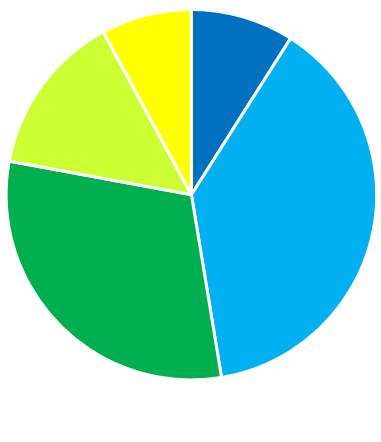 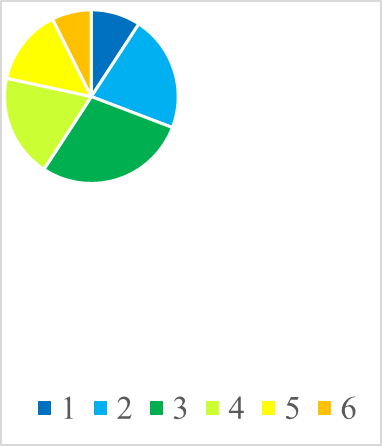 ПоказательПоказательСередина XIX века [32]Середина XIX века [32]Середина XIX века [32]1925/19321941/1945 [9]ПоказательПоказательПоречский уездПоречский уезд относительно среднего по губернии*Смоленская губернияСмоленская областьСмоленская областьПоголовье, тыс. головЛошади16.42.772631/459254/61Поголовье, тыс. головКРС21.13.183/607**1042/700825/477Поголовье, тыс. головОвцы1.6***0.2***118***2552/810628/231Поголовье, тыс. головСвиньи0.550.238813/ н.д.428/98Среднее голов скота на семействоЛошади3.61,23.0––Среднее голов скота на семействоКРС4.61,33.5––Среднее голов скота на семействоОвцы5.11,05.0––Среднее голов скота на семействоСвиньи2.51,61.6––Население, тыс. душНаселение, тыс. душ18.22.492.0––Средний размер земельного надела, га/душаСредний размер земельного надела, га/душа4.11.13.7––ГодыВнесение удобренийВнесение удобренийВнесение удобренийВнесение удобренийВнесение удобренийБаланс элементов питания пахотных почв, кг/гаБаланс элементов питания пахотных почв, кг/гаБаланс элементов питания пахотных почв, кг/гаБаланс элементов питания пахотных почв, кг/гаМелиоративные мероприятия, тыс. гаМелиоративные мероприятия, тыс. гаМелиоративные мероприятия, тыс. гаМелиоративные мероприятия, тыс. гаСредневзвешенная величинаСредневзвешенная величинаСредневзвешенная величинаСредневзвешенная величинаГодыорганические, т/гаминеральные*, кг/гаминеральные*, кг/гаминеральные*, кг/гаминеральные*, кг/гаБаланс элементов питания пахотных почв, кг/гаБаланс элементов питания пахотных почв, кг/гаБаланс элементов питания пахотных почв, кг/гаБаланс элементов питания пахотных почв, кг/ганеобходимынеобходимыпроведеныпроведенырНподвижный P, мг/кгобменный K, мг/кгОВ, %Годыорганические, т/гаNPKвсегоNPKвсегоИФИФрНподвижный P, мг/кгобменный K, мг/кгОВ, %1965-19704.728242880-31-20-29-8013691009146–4.75177–1971-19755.0393138107-12-8-10-301365789161–4.87186–1976-19805.6353855128-10-5-8-231323657198214.9861101.701981-19856.0394459141-42311171602221625.11001141.721986-19905.8504455148-121907985378212725.31151161.751991-19953.427182266-37-9-34-7971624487345.41221081.801996-20001.392213-38-15-33-866702407.22.55.3119941.792001-20051.092213-36-14-32-826052044.22.05.3117941.762006-20102.082212-44-16-41-1004491430.10.25.3119901.802011-20162.1103316-54-20-49-1234091290.1–5.2115931.922016-20171.9115520-58-20-52-129––––––––